SAFEGUARDINGGreenock Golf Club is fully committed to safeguarding the wellbeing of all children/young adults in its care. To this end the club has put in in place various measures to ensure that we do all we can to achieve this goal.The club now has a SAFEGUARDING OFFICER. This person is responsible for the implementation and awareness of safeguarding policies and procedures within the organisation. Administrating PVG checks is another important role. A more detailed role descriptor of this post is available on request. Within this role the individual will regularly come into contact with children and may be involved in supervising and/or having unsupervised contact with children and young people.Fraser Gray has undergone the necessary training to undertake this role. He will aim to be available in person on occasional Monday nights but can also be contacted via mobile at 07402 567 006 or email at: frasergray55@hotmail.com. Any issues raised will be treated with strict confidentiality.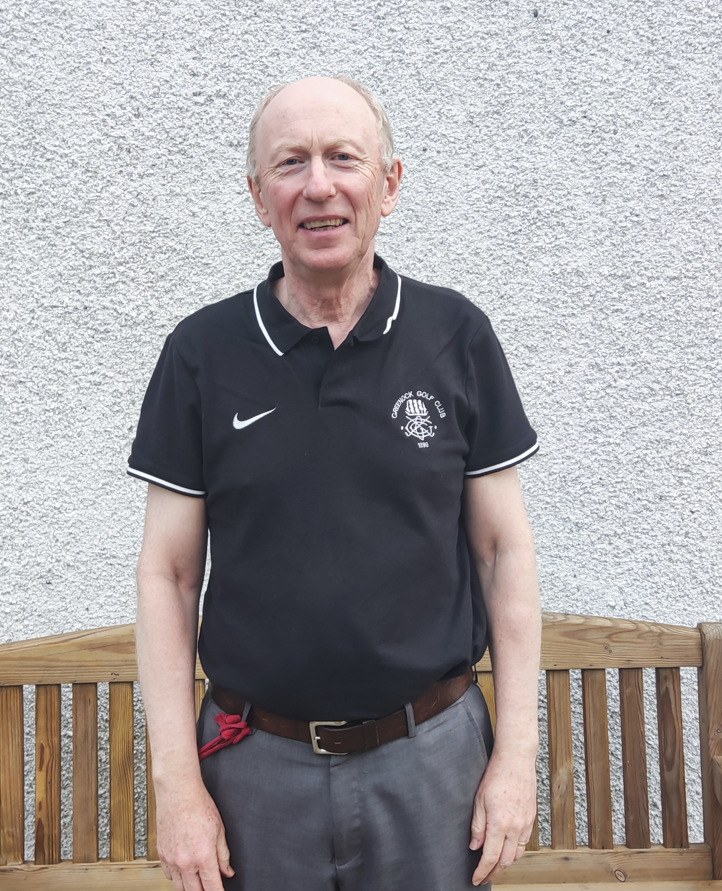 